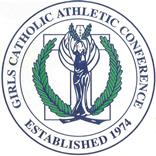 2019 GCAC White JV Tennis TournamentTwo (2) points for a bye, provided the player with the bye wins her next match.Two (2) points for a win; 3rd place match wins one (1) point.SCHOOL1st Singles2nd Singles1st Doubles2nd Doubles3rd DoublesTOTALPOINTSPLACEMontini115thRegina2, 22B, 2, 22123rdResurrection2B, 2, 22B, 22, 2141stSt. Laurence12B, 254thTrinity1B, 22, 2, 22, 11132nd